Ո Ր Ո Շ ՈՒ Մ24 հուլիսի 2017 թվականի   N 505-Ա ՍՈՑԻԱԼԱՊԵՍ ԱՆԱՊԱՀՈՎ ԲՆԱԿԻՉՆԵՐԻՆ ԴՐԱՄԱԿԱՆ ՕԳՆՈՒԹՅՈՒՆ ՀԱՏԿԱՑՆԵԼՈՒ ՄԱՍԻՆ    Ղեկավարվելով <<Տեղական ինքնակառավարման մասին>> Հայաստանի Հանրապետության օրենքի 35-րդ հոդվածի 1-ին մասի 30)-րդ կետով և 48-րդ հոդվածի դրույթներով, համաձայն Կապան համայնքի ավագանու 2016թ. դեկտեմբերի 20-ի «Կապան համայնքի 2017թ. բյուջեն հաստատելու մասին» թիվ 82–Ն որոշման և հաշվի առնելով քաղաքացիների դիմումները, որոշում եմ․  1․ Սոցիալապես անապահով թվով 28 ընտանիքի հատկացնել դրամական օգնություն համաձայն հավելվածի։ 2. Հանձնարարել ֆինանսաբյուջետային բաժնին` սույն որոշման կատարումը ապահովելու նպատակով համայնքի բյուջեի բաժին 10 խումբ 07 դաս 01 /սոցիալական հատուկ արտոնություններ/ այլ դասերին չպատկանող/ բյուջետային ծախսերի գործառնական դասակարգման 4729 հոդվածից հատկացնել 720 000 /յոթ հարյուր քսան հազար/ դրամ:         ՀԱՄԱՅՆՔԻ ՂԵԿԱՎԱՐ                   ԱՇՈՏ ՀԱՅՐԱՊԵՏՅԱՆ2017թ. հուլիսի  24
ք. Կապան
ՀԱՅԱՍՏԱՆԻ ՀԱՆՐԱՊԵՏՈՒԹՅԱՆ ԿԱՊԱՆ ՀԱՄԱՅՆՔԻ ՂԵԿԱՎԱՐ
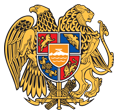 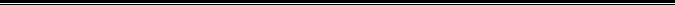 Հայաստանի Հանրապետության Սյունիքի մարզի Կապան համայնք 
ՀՀ, Սյունիքի մարզ, ք. Կապան, 028552036, kapan.syuniq@mta.gov.am,